1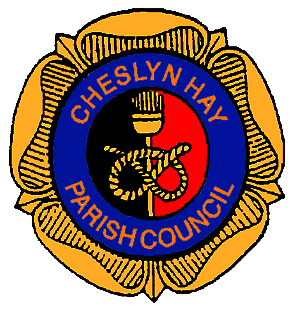 Minutes of thePARISH COUNCIL MEETINGheld on Wednesday 17th October 2018at the Village Hall, Pinfold Lane, Cheslyn Hay at 7.00 pm1.	17/10/116 - MEMBERS PRESENT1.1      Councillor E. A. Davison (Chair) Councillors :- P. L. Appleton, B. L. Bladen, J. C. Davison, R. Denson, A. W. Emery, L. Emery, S. Hollis, G. Keatley, A. Pugh (Mrs), C. Wilkinson (Mrs), P. Wilkinson, B. Woolley.			Melanie Brown – Parish Clerk2.	17/10/117 – APOLOGIES2.1	Apologies for absence from Councillor P. Appleby.3.	17/10/118 – DECLARATIONS OF INTEREST3.1	Declaration of interest from Councillor R. Denson in relation to agenda item 7 (financial reports).4.	17/10/119 – MINUTES4.1	That the minutes of the Parish Council meeting held on Wednesday 3rd October 2018 be amended to include Councillor G. Keatley at agenda item 1 (to record members present).RESOLVED:Proposed by Councillor B. Woolley and seconded by Councillor J. C. Davison that, with the above amendment, the minutes of the Parish Council meeting held on Wednesday 3rd October 2018 be recorded as a true and accurate record.5.	17/10/120 – NOTICE OF ELECTION BY CO-OPTION5.1	One application was received for the casual vacancy for the Pinfold Ward.  The candidate was invited into the Council Chamber and a discussion was held with the applicant who then left the meeting room for Members to consider his application.  Councillor A. W. Emery also vacated the Council Chamber.RESOLVED:Proposed by Councillor J. C. Davison, seconded by Councillor B. L. Bladen that Ian Emery be co-opted to the casual vacancy for the Pinfold Ward.Page 1 of 5				Chairman’s Signature ………………………………………6.	18/00660/FUL - PLANNING6.1	18/00660/FUL  - Amended plans for detached two-bedroom bungalow at	141 High Street, Cheslyn Hay, WS6 7HT.RESOLVED:That the Clerk inform South Staffordshire Council that Cheslyn Hay Parish Council object to this planning application on the following grounds:-Residential Amenity – development is overbearing and out of scale with the existing development in the vicinity;Highway Safety – vehicular access is an issue on this already busy road which is prone to accidents, backing in and out of the driveway would create an additional hazard;Section 106 funds should be spent in Cheslyn Hay for the benefit of residents affected by the development;Cheslyn Hay Parish Council object to infill planning applications;Infrastructure of the village is unable to cope and extra development will put pressure on the public drainage and water systems.7.	17/10/121 – FINANCE7.1	Report 1 - Financial Reports – The financial reports for September 2018 were discussed by the Clerk and the bank statement balances were verified and signed by Councillors P. Wilkinson and A. W. Emery.  The Clerk discussed the percentage of the General Purposes, Amenities and Village Hall expenditure to date, there were no significant variances to report for month six.7.2	Report 2 – Payments – Payments proposed by Councillor P. Wilkinson, seconded by Councillor G. P. Keatley with Councillor C. Wilkinson as third signatory.RESOLVED:Proposed by Councillor P. Wilkinson, seconded by Councillor A. W. Emery that the Financial Reports for September 2018 be accepted and agreed.That any outstanding payments be made in respect of those items listed on the green paper circulated at the meeting.  That the Clerk contact Play and Leisure Limited to thank the contractors for staying behind to ensure the security of the play area whilst work was taking place and request the Senior Groundsman to find a solution for the security risk.8.	17/10/122 – ANNUAL GOVERNANCE AND ACCOUNTABILITY RETURN8.1	The Clerk reported that the certified Annual Governance and Accountability Return for the year ended 31 March 2018 has been returned from Mazars LLP and relevant legislation and regulatory requirements have been met for 2017/18.RESOLVED:That the Clerk arrange for the publication of the conclusion of the audit.Page 2 of 5				Chairman’s Signature ………………………………………9.	17/10/123 – CLERKS REPORT9.1	Police Report – The Clerk distributed the police report in PCSO Terry’s absence, Members noted the increase in crime in the area.9.2	Application for Rail Crossing Extinguishment Order – The Clerk distributed the proposed rail crossing extinguishment order for public footpaths 22 and 26 on safety grounds, this has already been subject to a temporary closure.9.3	Air Quality Monitoring Installation – The Clerk discussed the location for the air pollution monitor.  John Gerring has suggested a location at the rear of the school where quarries are to the north and four ashes incinerator and the M6 Toll junction are to the west.9.4	South Staffordshire Council SAD adoption and Local Plan Issues and Options Consultation – The Clerk reported that copies of the adopted Site Allocations Document, containing new maps and any superseded documents as part of the Core Strategy, is now available.  A hard copy is available in the Parish Office and will now be used to determine planning applications.	The consultation documents for the ‘Issues and Options’ stage of the Local Plan Review and Statement of Community Involvement is also available.  Consultation opens on Monday 8th October and closes on Friday 30th November 2018.  A discussion was held regarding the Parish Council’s response. 9.5	Seasonal Decorations – The Clerk reported that all lighting columns need to be inspected before approval from Staffordshire County Council.  A quotation has also been received for decoration of the Christmas tree in Chapel Square.9.6	Main entrance Door – The Clerk discussed the quotation for the new main entrance door with security system installed.9.7	Grit Bins – The Clerk discussed recent applications for grit bins.RESOLVED:That the Clerk inform the consultee that the Parish Council do not have any objections to the closure of the crossing on safety grounds, however it was suggested that a tunnel could be made underneath as alternative access.That the Clerk inform John Gerring of South Staffordshire Council that Cheslyn Hay Parish Council are happy with the location chosen for the air pollution monitor.That the Clerk prepare a draft response to the Local Plan Review for Members approval and request Kelly Harris to attend a Parish Council meeting, if she is available, to discuss the changes.That the Clerk accept the quotation for the decoration of the Christmas tree in Chapel Square.That the Clerk accept the quotation for the installation of the main entrance door and security system.That the Clerk check the status of the current grit bins and order an additional five if necessary.Page 3 of 5				Chairman’s Signature ………………………………………10.	17/10/124 – UPDATE ON THE LIBRARY LIAISON COMMITTEE MEETING 04.11.1810.1	The Chair, Councillor E. A.. Davison, reported back on the meeting with Members of Staffordshire County Council on the 4th October 2018 as follows:-Procurement exercise to find a partner for Cheslyn Hay, Cheadle, Clayton, Eccleshall and Penkridge is now open, closing date 26th November 2018;The new library lease was discussed in detail.RESOLVED:Proposed by Councillor J. C. Davison, seconded by Councillor A. Pugh (Mrs), all in favour (one abstention), that the Clerk seek legal advice regarding the new Library Lease and suggested new clauses.11.	17/10/125 – CORRESPONDENCE11.1	South Staffordshire Council – Homelessness Survey to be completed by 7th November 2018.11.2	South Staffordshire Council – Would like to attend a Parish Council meeting to discuss dog fouling in the Parish.11.3	South Staffordshire Council – Response to the Freedom of Information Request regarding street cleansing, no financial expenditure information is broken down to Parish level – noted.11.4	Response from Kerry Walker, Severn Trent Water, who will be attending the next Parish Council meeting, Councillor Hollis reported on an issue with a blockage on Landywood Lane which is a matter of concern for the land owner, not Severn Trent – noted.11.5	Staffordshire County Council – Response to the Freedom of Information Request regarding financial information, broken down to Parish level, pertaining to drain/gulley cleansing, footpath repairs, pothole repairs, grounds maintenance and road surfacing for the last three financial years, response will be within 21 working days – noted.11.6	Staffordshire County Council – Response to Parish Council requests :-Site visit to view footpaths discussed at public participation meeting – site visit to be arranged;Footpath repair schedule – once budgets are completed a programme should be available for 2019/20;Site visit with Virgin Media – meeting held today at the Village Hall;Repair at junction of Hawthorn Road/Littlewood Road – details required of concerns from Parish Council;Mobile enforcement vehicle – vehicle has never been purchased by Staffordshire County Council.11.7   Request for commemorative tree in Cheslyn Hay.11.8   Notification of blocked drains in Landywood Lane – noted.RESOLVED:That the Clerk complete the Homelessness Survey no later than the 7th November 2018.That the Clerk invite South Staffordshire Council to attend a Parish Council meeting to discuss dog fouling in the Parish.Page 4 of 5				Chairman’s Signature ………………………………………That the Clerk write to the land owner regarding the blocked sewer pipe on Landywood Lane.That the Clerk inform the resident that a vacancy for a cherry tree has arisen at the front of the recreation ground in Station Street, should they be interested in purchasing a commemorative tree.12.	17/10/126 TABLED ITEMS12.1	Staffordshire Parish Council Association Bulletins – 4th and 11th October 2018.12.2	South Staffordshire Council News Round-Up, issues 88 and 89.12.3	South Staffordshire Council Enforcement Cases logged 01.10.18 – 14.10.18.RESOLVED:That the Clerk email any appropriate documents to members after this meeting.  13.	17/10/127 – CHAIRMAN’S ANNOUNCEMENTS13.1	M54 to M6/M6 Toll Preferred Route – The Chair reported that she had recently attended the public exhibition where the preferred route is based on Option B West, with amendments.  Statutory consultation will take place in 2019 and she had chance to discuss the new plans, a decision has not yet been made as to whether the A460 will join Junction 11.  Councillor Denson requested that proper environmental assessments are carried out, not a desktop exercise.13.2	Virgin Media – The Chair reported that a meeting was held earlier today with Virgin Media to discuss local issues, a report will be available at the next Parish Council meeting.14.	17/10/128 – SECTION 17 STATEMENT14.1	The Chairman read the Section 17 statement.  	Items 9.1115.	17/10/129 – CONFIDENTIAL ITEMS15.1	Discussions regarding legal issues.The meeting closed at 9.20 pmPage 5 of 5				Chairman’s Signature ………………………………………